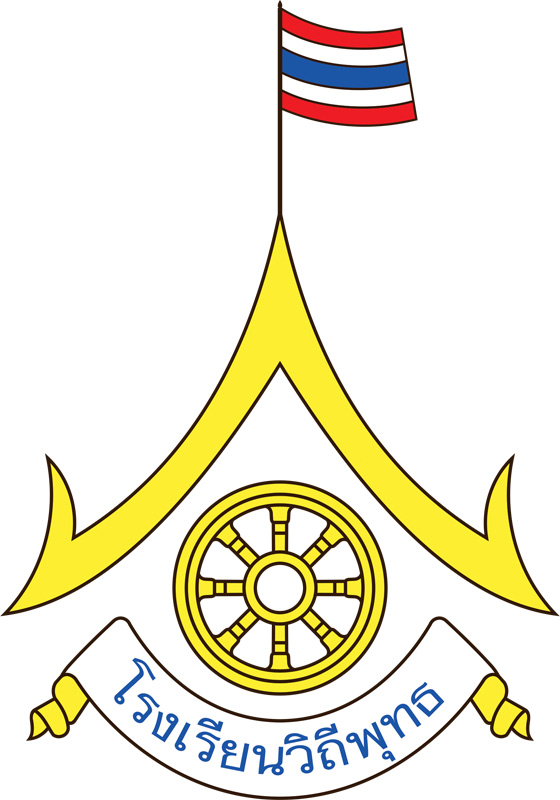 สรุปรายงานกิจกรรมวันสำคัญทางศาสนาที่ตนเองนับถือผู้รับผิดชอบกิจกรรม	นายพัฒน์ดิลก  วิชัยรัมย์  วัตถุประสงค์	     	1. เพื่อให้นักเรียนเข้าร่วมกิจกรรมวันสำคัญศาสนาที่ตนเองนับถือ			2. เพื่อให้นักเรียนนำหลักธรรมจริยธรรม   ตามหลักศาสนาที่ตนเองนับถือมาใช้                                ในชีวิตประจำวันเป้าหมาย 	เพื่อเน้นให้นักเรียนชั้นประถมศึกษาปีที่  1  -   6  เข้าร่วมกิจกรรมวันสำคัญศาสนาที่ตนเองนับถือ  ร้อยละ  90งบประมาณ 	      	จากงบประมาณของทางราชการ …………3,000……… บาท			จากงบบริจาค/งบอื่น ๆ ……………-………….. บาทวิธีการดำเนินงาน ประชุมชี้แจงคณะกรรมการประเมินดำเนินการประเมินกิจกรรมวันสำคัญศาสนาที่ตนเองนับถือวัดและสรุปผลการประเมินรายงานผลการประเมินการประเมินผล	จากผลการประเมิน  นักเรียนมีเข้าร่วมกิจกรรมวันสำคัญศาสนาที่ตนเองนับถือ ในระดับดีเยี่ยม  ร้อยละ   87.77     ระดับดี  ร้อยละ   12.22   ผ่าน  ร้อยละ  0  ไม่ผ่าน  ร้อยละ  0ผลที่คาดว่าจะได้รับ	นักเรียนได้ร่วมส่งเสริมอนุรักษ์พระพุทธศาสนาและปฏิบัติตามหลักศาสนพิธีได้ถูกต้อง ข้อเสนอแนะอื่น ๆ 	ควรดำเนินกิจกรรมให้ต่อเนื่อง            ผู้รายงานข้อมูล					               ผู้รับรองข้อมูล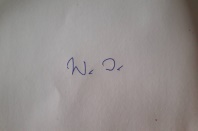 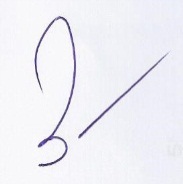 (นายพัฒน์ดิลก  วิชัยรัมย์)						(นายวิชัย  นนทการ)              ผู้รับผิดชอบโครงการ		                           ตำแหน่ง ผู้อำนวยการโรงเรียนคลองยางนุสรณ์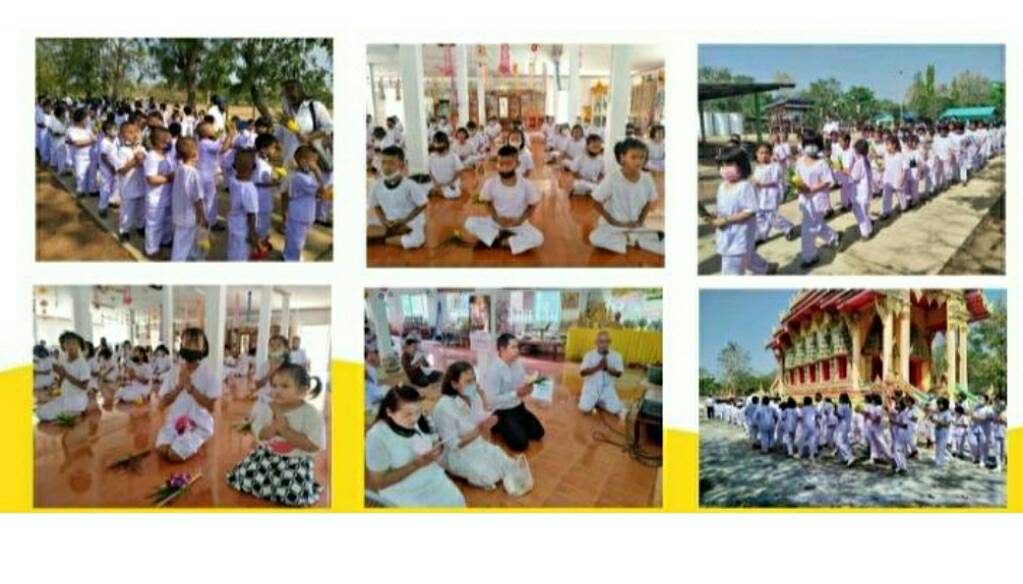 สรุปรายงานกิจกรรมเข้าค่ายธรรมมะผู้รับผิดชอบกิจกรรม   	นายพัฒน์ดิลก  วิชัยรัมย์  วัตถุประสงค์	         	1  เพื่อเน้นให้นักเรียนได้ฝึกการสวดมนต์  ฝีกสมาธิ			2  เพื่อให้นักเรียนเข้าใจในหลักธรรมคำสอนเป้าหมาย 		นักเรียนชั้นประถมศึกษาปีที่  1  -   6งบประมาณ 	         	จากงบประมาณของทางราชการ ………3,000……… บาท			จากงบบริจาค/งบอื่น ๆ ……………-………….. บาทวิธีการดำเนินงาน 1.  ประชุมชี้แจง2.  คณะกรรมการประเมิน3.  ดำเนินการประเมินกิจกรรมเข้าคายธรรมมะ4.  วัดและสรุปผลการประเมิน5.  รายงานผลการประเมินการประเมินผล	จากผลการประเมิน  นักเรียนมีเข้าร่วมกิจกรรมเข้าค่ายธรรมะ ในระดับดีเยี่ยม  ร้อยละ   76.67     ระดับดี  ร้อยละ   23.33   ผ่าน  ร้อยละ  0  ไม่ผ่าน  ร้อยละ  0ผลที่คาดว่าจะได้รับ	นักเรียนได้ฝึกการสวดมนต์  ฝีกสมาธิ และ เข้าใจในหลักธรรมคำสอนข้อเสนอแนะอื่น ๆ 	ควรดำเนินกิจกรรมให้ต่อเนื่อง      ผู้รายงานข้อมูล					              ผู้รับรองข้อมูล(นายพัฒน์ดิลก  วิชัยรัมย์)						(นายวิชัย  นนทการ)              ผู้รับผิดชอบโครงการ		                           ตำแหน่ง ผู้อำนวยการโรงเรียนคลองยางนุสรณ์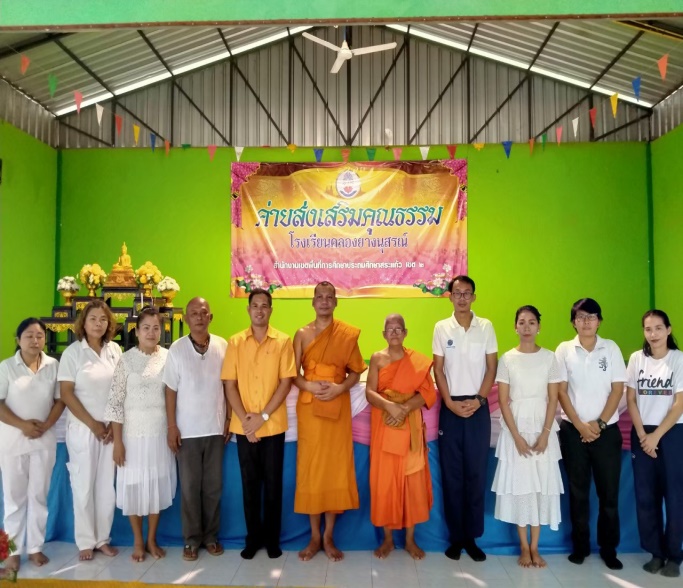 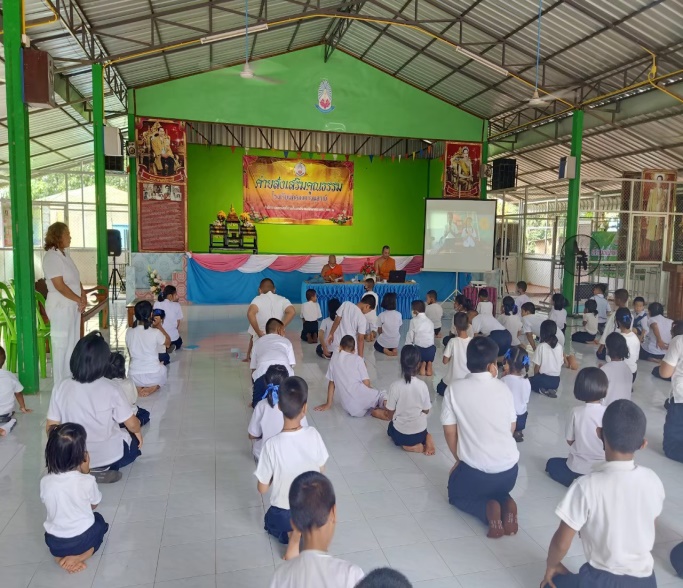 สรุปรายงาน กิจกรรมสวดมนต์ทุกวันศุกร์ผู้รับผิดชอบกิจกรรม        นายพัฒน์ดิลก  วิชัยรัมย์  วัตถุประสงค์	             1 เพื่อให้นักเรียนเข้าใจหลักการสวดมนต์			   2 เพื่อให้นักเรียนได้รับฝึกสมาธิ เป้าหมาย 		   นักเรียนชั้นประถมศึกษาปีที่  1  -   6งบประมาณ 	             จากงบประมาณของทางราชการ …………-……… บาท			   จากงบบริจาค/งบอื่น ๆ ……………-………….. บาทรายละเอียดของกิจกรรม 1. ประชุมชี้แจง2. คณะกรรมการประเมิน     	3. ประเมินกิจกรรมสวดมนต์ทุกวันศุกร์4. สรุปผลการประเมิน5. รายงานผลการประเมินการประเมินผล	จากผลการประเมิน  นักเรียนเข้าใจหลักการสวดมนต์ได้รับฝึกสมาธิ ในระดับดีเยี่ยม  ร้อยละ   100     ระดับดี  ร้อยละ   0   ผ่าน  ร้อยละ  0  ไม่ผ่าน  ร้อยละ  0ผลที่คาดว่าจะได้รับ	เพื่อให้นักเรียนมีความ รักชาติ  ศาสน์  กษัตริย์และได้รับการอบรมคุณธรรม  ข่าวสารต่างๆข้อเสนอแนะอื่น ๆ 	 ควรดำเนินกิจกรรมให้ต่อเนื่อง      ผู้รายงานข้อมูล					              ผู้รับรองข้อมูล(นายพัฒน์ดิลก  วิชัยรัมย์)						(นายวิชัย  นนทการ)              ผู้รับผิดชอบโครงการ		                           ตำแหน่ง ผู้อำนวยการโรงเรียนคลองยางนุสรณ์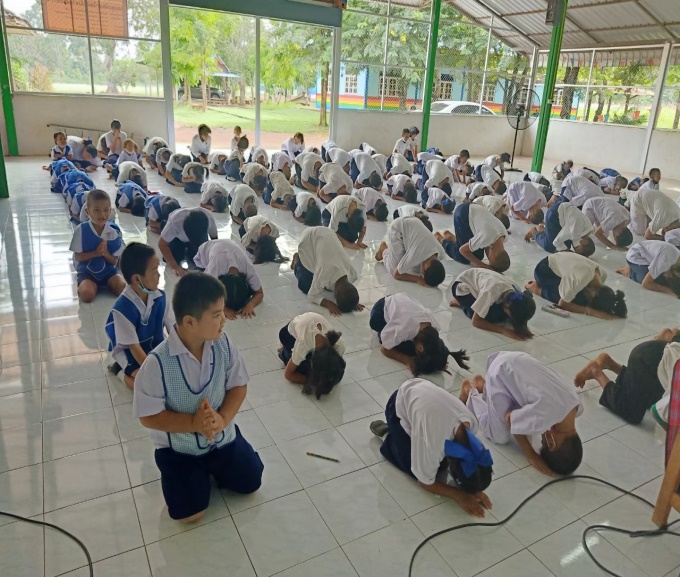 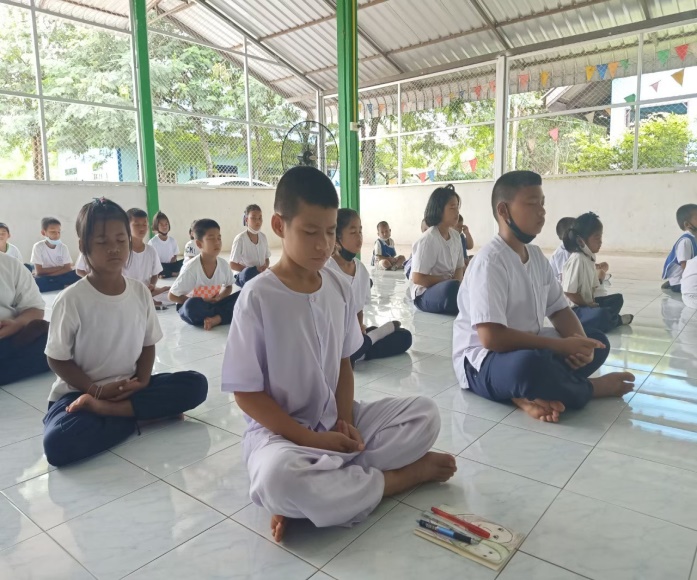 สรุปรายงานกิจกรรมธรรมศึกษาผู้รับผิดชอบกิจกรรม        นายพัฒน์ดิลก  วิชัยรัมย์  วัตถุประสงค์	             1 เพื่อให้นักเรียนมีความเข้าใจในพุทธประวัติ และหลักธรรมคำสอน			   2 เพื่อให้นักเรียนเขียนกระทู้ธรรมได้เป้าหมาย 		   นักเรียนชั้นประถมศึกษาปีที่  4  -   6งบประมาณ 	             จากงบประมาณของทางราชการ …………-……… บาท			   จากงบบริจาค/งบอื่น ๆ ……………-………….. บาทวิธีดำเนินกิจกรรม 1. ประชุมชี้แจง2. คณะกรรมการประเมิน3. ประเมินกิจกรรมธรรมศึกษา4. สรุปผลการประเมิน5. รายงานผลการประเมินการประเมินผล	จากผลการประเมิน  นักเรียนมีความเข้าใจในพุทธประวัติ และหลักธรรมคำสอน เขียนกระทู้ธรรมชั้นตรี ชัน            โท  ชั้นเอก  ผ่าน ร้อยละ   93.76 ไม่ผ่าน   ร้อยละ 6.42ผลที่คาดว่าจะได้รับ	นักเรียนมีความเข้าใจในพุทธประวัติ และหลักธรรมคำสอน เขียนกระทู้ธรรมได้ข้อเสนอแนะอื่น ๆ 	 ควรดำเนินกิจกรรมให้ต่อเนื่อง    ผู้รายงานข้อมูล					              ผู้รับรองข้อมูล(นายพัฒน์ดิลก  วิชัยรัมย์)						(นายวิชัย  นนทการ)              ผู้รับผิดชอบโครงการ		                           ตำแหน่ง ผู้อำนวยการโรงเรียนคลองยางนุสรณ์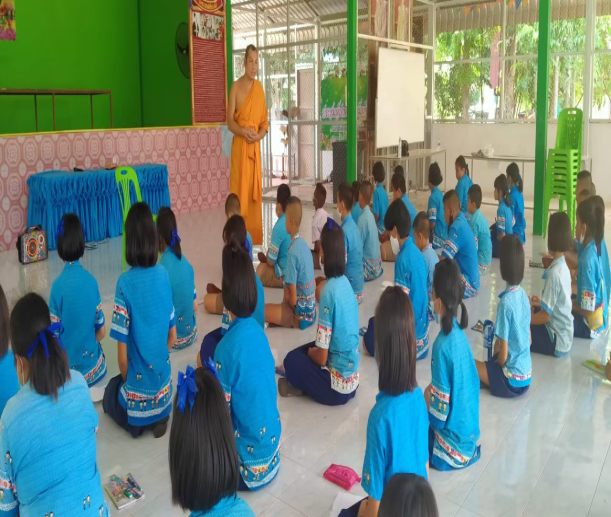 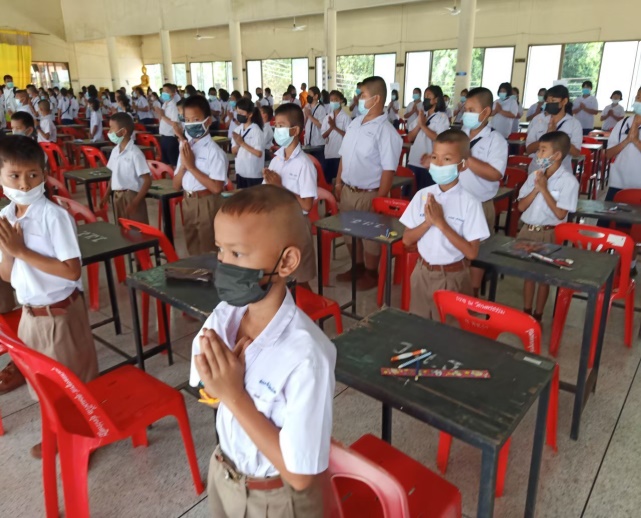 ผลงานที่ภาคภูมิใจในรอบปีที่ผ่านมาผลการประกวด แข่งขัน รางวัลนักเรียนทะเบียนเกียรติบัตรสถานศึกษา ครูและบุคลากรทางการศึกษาที่ได้รับ  ปีการศึกษา 2563เกียรติบัตรผลงานครูและนักเรียน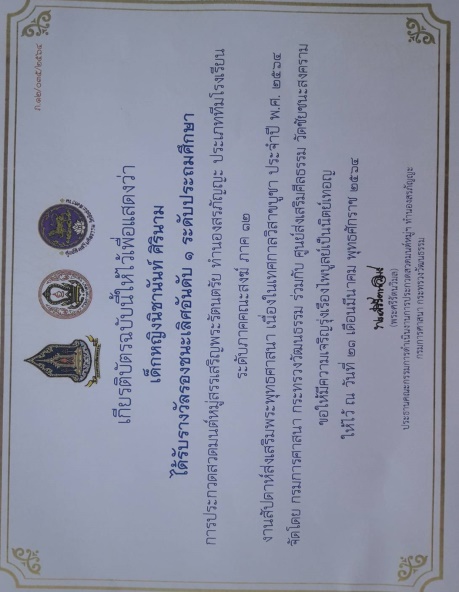 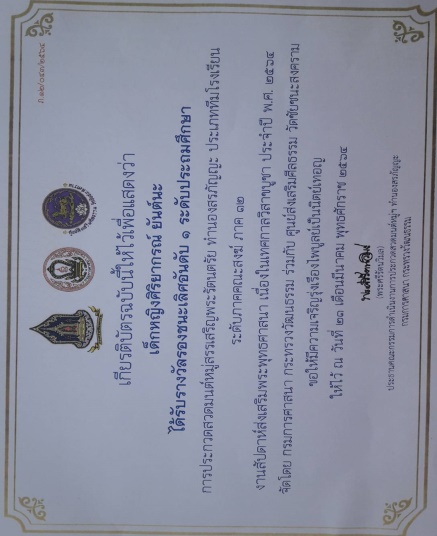 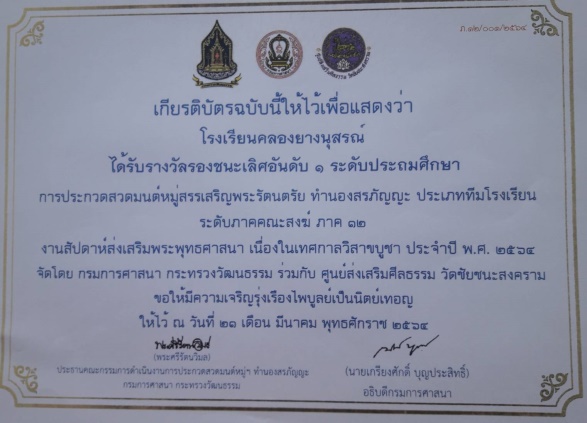 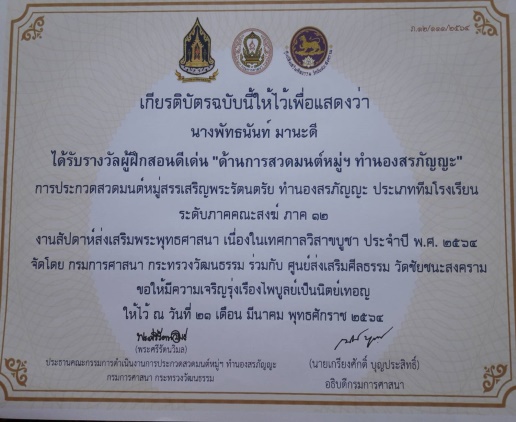 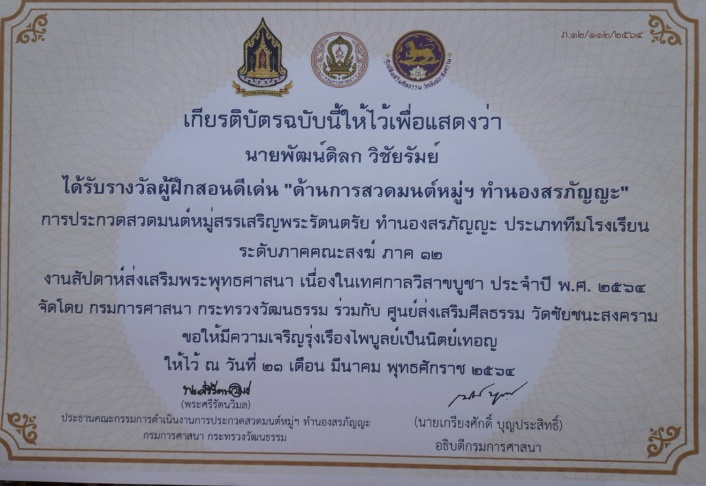 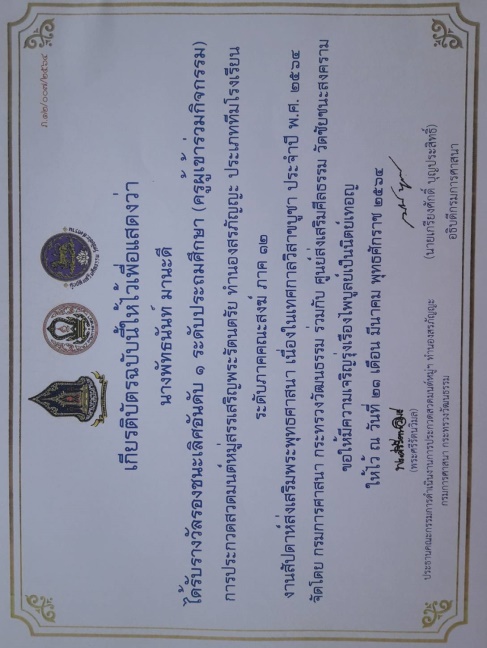 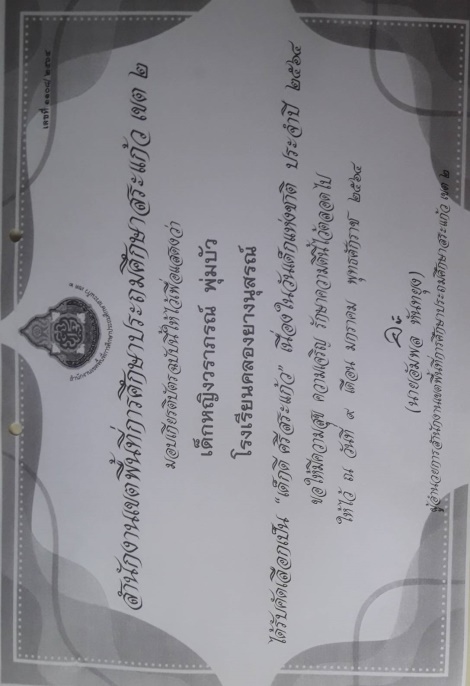 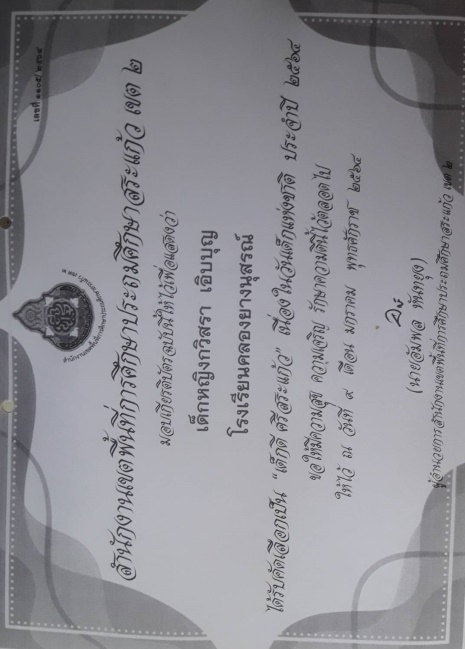 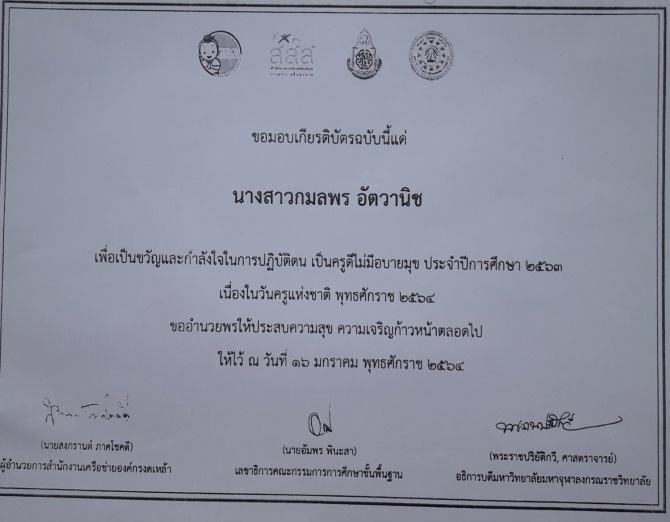 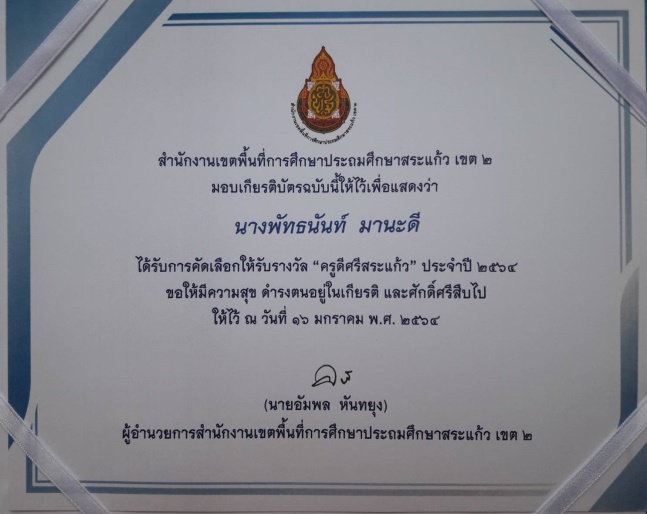 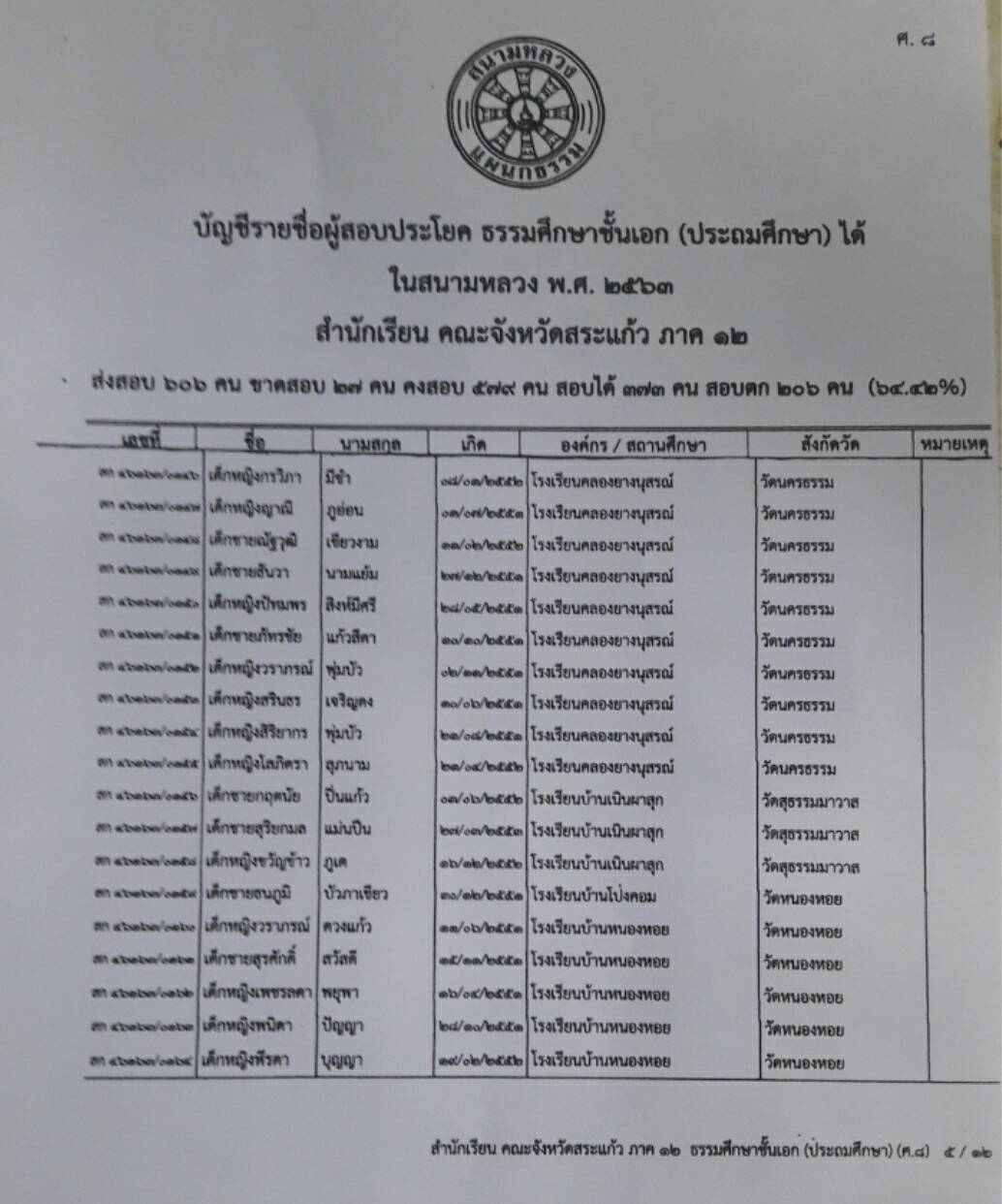     ผู้รายงานข้อมูล					              ผู้รับรองข้อมูล(นายพัฒน์ดิลก  วิชัยรัมย์)						(นายวิชัย  นนทการ)              ผู้รับผิดชอบโครงการ		                           ตำแหน่ง ผู้อำนวยการโรงเรียนคลองยางนุสรณ์ประเภทระดับรางวัล/ชื่อรางวัลที่ได้รับหน่วยงานที่มอบรางวัลเด็กหญิงเทพปรียา ช้อยวิเชียรเด็กหญิงนิชานันท์ ศิรินามเด็กหญิงศิริยากรณ์  ยันต์นะเดก็กชายกรวัฒน์ แก้วกัญญาเด็กหญิงหนึ่งฤทัย ศิรินามเด็กหญิงช่อทิพย์ หว่างปัญญาและนักเรียนโรงเรียนคลองยางนุสรณ์ทุกคนระดับภาคเกียรติบัตร รางวัลรองชนะเลิศอันดับ 1 ระดับประถมศึกษาการประกวดสวดมนต์หมู่สรรเสริญพระรัตนตรัย  ทำนองสรภัญญะ  ประเภททีมโรงเรียนงานสัปดาห์ส่งเสริมพระพุทธศาสนา เนื่องในเทศกาลวิสาขบูชา  ประจำปี  พ.ศ.2564ระดับชั้นประถมศึกษาปีที่  1-6คณะสงฆ์ภาค  12กรมการศาสนา  กระทรวงวัฒนธรรมเด็กหญิงภิราภรณ์  โพธิ์เข็มเด็กหญิงเนตรนภา  เหล่าปลาศรีระดับจังหวัดเกียรติบัตร รางวัลเหริญเงินการประกวดบรรยายธรรม ประจำปี 2564งานสัปดาห์ส่งเสริมพระพุทธศาสนา เนื่องในเทศกาลวิสาขบูชา  ประจำปี  พ.ศ.2564ระดับชั้นประถมศึกษาตอนต้น ( ป.1-3 )สำนักวัฒนธรรมจังหวัดสระแก้วเด็กหญิงสุพัตรา  สุโตเด็กหญิงวาสนา  แจ้งเจนเด็กหญิงหนึ่งฤทัย  ศิรินามเด็กหญิงศุวัลษา  คงประเสริฐเด็กกหญิงปณิตา  นามโยธาระดับจังหวัดเกียรติบัตร รางวัลชมเชยการประกวดสวดมนต์หมู่สรรเสริญพระรัตนตรัย  ทำนองสรภัญญะ  ประเภททีม  5  คนงานสัปดาห์ส่งเสริมพระพุทธศาสนา เนื่องในเทศกาลวิสาขบูชา  ประจำปี  พ.ศ.2564ระดับชั้นประถมศึกษาสำนักวัฒนธรรมจังหวัดสระแก้วประเภทระดับรางวัล/ชื่อรางวัลที่ได้รับหน่วยงานที่มอบรางวัลโรงเรียนคลองยางนุสรณ์ระดับภาคเกียรติบัตรรางวัลรองชนะเลิศอันดับ 1 ระดับประถมศึกษาการประกวดสวดมนต์หมู่สรรเสริญพระรัตนตรัย  ทำนองสรภัญญะ  ประเภททีมโรงเรียนงานสัปดาห์ส่งเสริมพระพุทธศาสนา เนื่องในเทศกาลวิสาขบูชา  ประจำปี  พ.ศ.2564ระดับชั้นประถมศึกษาปีที่  1-6คณะสงฆ์ภาค  12กรมการศาสนา  กระทรวงวัฒนธรรมนางพัทธนันท์  มานะดีนายพัฒน์ดิลก  วิชัยรัมย์ระดับภาคเกียรติบัตรได้รับรางวัลผู้ฝึกสอนดีเด่น“ด้านการสวดมนต์หมู่ฯ ทำนองสรภัญญะ” การประกวดสวดมนต์หมู่สรรเสริญพระรัตนตรัย  ทำนองสรภัญญะ  ประเภททีมโรงเรียนงานสัปดาห์ส่งเสริมพระพุทธศาสนา เนื่องในเทศกาลวิสาขบูชา  ประจำปี  พ.ศ.2564ระดับชั้นประถมศึกษาปีที่  1-6คณะสงฆ์ภาค  12กรมการศาสนา  กระทรวงวัฒนธรรมนายวิชัย  นนทการนางจิราวรรณ วงค์สะอาดนางพัทธนันท์  มานะดีนางเบญญาภา  เพิ่มพูลนายพัฒน์ดิลก  วิชัยรัมย์นายกำพล  ศรีพรหมนางสาวกมลพร  อัตวานิชนางสาวสายฝน วรรณพฤกษ์นายประสิทธิ์ พูลสวัสดิ์นางสาวนงลักษณ์ นุชวิจิตรระดับภาคเกียรติบัตรรางวัลรองชนะเลิศอันดับ 1 ระดับประถมศึกษา(ครูผู้เข้าร่วมกิจกรรม)การประกวดสวดมนต์หมู่สรรเสริญพระรัตนตรัย  ทำนองสรภัญญะ  ประเภททีมโรงเรียนงานสัปดาห์ส่งเสริมพระพุทธศาสนา เนื่องในเทศกาลวิสาขบูชา  ประจำปี  พ.ศ.2564ระดับชั้นประถมศึกษาปีที่  1-6คณะสงฆ์ภาค  12กรมการศาสนา  กระทรวงวัฒนธรรมนางสาวกมลพร  อัตวานิชระดับจังหวัดเกียรติบัตร รางวัลเหรียญเงินการประกวดบรรยายธรรม  ประจำปี 2564งานสัปดาห์ส่งเสริมพระพุทธศาสนา เนื่องในเทศกาลวิสาขบูชา  ประจำปี  พ.ศ.2564ระดับชั้นประถมศึกษาตอนต้น ( ป.1-3 )สำนักวัฒนธรรมจังหวัดสระแก้ว